 n.  12A22 – del  2/ 02 /2022Alle Società di Artistico F.V.G.									Al Presidente Reg. F.I.S.R. 								Ai Delegati Territoriali di Go / Pn / Ts / Ud								Al C.U.G. –  F.V.G.			      					Al G.T.S.  –  F.V.G. Oggetto:  GARA TEST REGIONALE 2022 –  5° FASE - PROGRAMMA GARA Con la presente si trasmette in allegato il programma dettagliato GARA TEST REGIONALE 2022 – 5° FASE  che si svolgerà Sabato  12 FEBBRAIO 2022.Come da comunicato inviato dal Presidente del Comitato Regionale F.I.S.R. le condizioni per la partecipazione alla gara saranno le seguenti: 
A) L'ingresso al palazzetto per la partecipazione e/o accompagnamento in gara sarà consentito alle seguenti condizioni:
     1) per TUTTI GLI OVER 12 ANNI ( atleti) ingresso consentito con GREEN PASS RAFFORZATO (cioè GP da vaccino o guarigione)

     2) per gli ATLETI FINO A 12 ANNI NON COMPIUTI e Tecnici  ingresso consentito con GREEN PASS RAFFORZATO (per chi ha già effettuato il vaccino o è risultato guarito da Covid-19) o, in alternativa, con GREEN PASS DI BASE (da tampone)
        ATT.NE: NON VERRANNO FATTI ACCEDERE ALLA GARA GLI ATLETI che non saranno in possesso di GP Rafforzato o tampone!!!

 B) Gli atleti dovranno arrivare alla gara già preparati ( vestiti e pettinati ). Potranno indossare per la gara (a loro scelta) il body di gara, il body di società o altro abbigliamento tecnico-sportivo.
 Agli atleti verrà assegnata una postazione per cambio scarpe/pattini;
 
C) Gli ingressi saranno scaglionati e verranno fornite le debite informazioni organizzative con il comunicato dell’ Ordine di Entrata in pista 
 D)La gara si svolgerà SENZA LA PRESENZA DI PUBBLICO
E) Non si svolgeranno le premiazioni e le classifiche verranno pubblicate a fine giornata sul sito della Fisr nazionale.
 Si ringrazia per la cortese attenzione e si porgono i più distinti saluti.Consigliere Supplente Artistico F.I.S.R. FVG                                                                 Consigliere Reg. Artistico F.I.S.R. FVG                                                                                         Angelo Damiani                                                                                                                 Paola Zanuttini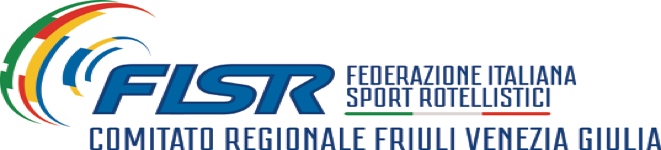 PROGRAMMA MANIFESTAZIONEGli orari di ritrovo ed inizio gara saranno diversificati per ogni categoria e saranno comunicati con il comunicato dell’ORDINE DI ENTRATA IN PISTASCHEDA TECNICA IMPIANTO SPORTIVO:COMUNICAZIONI:Il Settore Artistico: Zanuttini P. / Damiani A.GARA TEST REGIONALI 2022 – 5° FASE – ELENCO ISCRITTIPROGRAMMAN°5MONFALCONE (GO) TIPO MANIFESTAZIONE:GARA TEST REGIONALE 2022 – 4°faseGARA TEST REGIONALE 2022 – 4°faseGARA TEST REGIONALE 2022 – 4°faseGARA TEST REGIONALE 2022 – 4°faseDATA12022022SOCIETA’ ORGANIZZATRICE:167A.R. FINCANTIERI1° Ritrovo oreInizio garaDomenica pomeriggio14.3015.00SpecialitàTipo garan°atMFCategoriaCoppia DanzaDanza libera1GiovanissimiCoppia DanzaDanza libera2EsordientiCoppia DanzaDanza libera1Esordienti Reg.Coppia DanzaDanza libera2AllieviCoppie DanzaDanza libera1Div. Naz. ACoppie DanzaDanza libera1Div. Naz. CCoppie DanzaStyle Dance1JuniorCoppia DanzaStyle Dance2SeniorIMPIANTO INDIRIZZO:Impianto -  Monfalcone (GO) – Via Cosulich n. 38Fondo e misure:Cemento quarzato20X40Ruote consigliate:95/92Responsabile:Simoncini Salvatore3287616840Estrazione ordine entrata in pista:Martedi 8 febbraio 2022Depennamenti (entro e non oltre):Lunedi  7 febbraio 2022Comunicazione via mail:artistico@fisrfvg.it  ;  willymerlato@alice.itInvio musiche:Martedì 8 Febbraio 2022Mail invio musiche:staff@pattinaggiofincantieri.it
Formato:MP3Invio Certificato Autenticità Style DanceMartedì 8 Febbraio 2022Mail invio Certificatoartistico@fisrfvg.it  ;  willymerlato@alice.itDATA NASCITADATA NASCITADATA NASCITAN°CATEGORIAATLETA (Cognome / Nome)GMANNOTESSERACODSOCIETA'1GIOVANISSIMILANDO MUSINA TERESALANDO MUSINA NICOLA21219920142014501632501630992A.S.D. GRADISCA SKATING1ESORDIENTIBEMBI GIOACCHINOSPONZA GINEVRA2128090620112011442623459812180POLISPORTIVA OPICINA2ESORDIENTIMADDALENI NICOLO’DEGRASSI STELLA1001110420122012472775472747180POLISPORTIVA OPICINA1ESORD. REG.DE MATTEIS ALEXDE MATTEIS ALESSIA12120505201120114791214791203873ASD P.A.IL QUADRIFOGLIO PORPETTO1ALLIEVICOTIC MARCOCOTIC BARBARA2727111120092009477756477755992A.S.D. GRADISCA SKATING2ALLIEVIFAGGIOLI RAFFAELECASERTA GIORGIA1127220092010452208451983934ASD PATTINAGGIO TRIESTINO1DIV. NAZ. A GUERRA FRANCESCOJURAVLE ELENA ALESSANDRA201455200720084614274313533873ASD P. A. IL QUADRIFOGLIO PORPETTO1DIV. NAZ. C JURAVLE STEFANORICATTO CHIARA31131011200420044539794145653873ASD P. A. IL QUADRIFOGLIO PORPETTO1JUNIORALTIERI DE GRASSI GHERARDOSASSO ROBERTA07082004414908167A.R. FINCANTIERI1SENIORBOLPET NICOLO’BON ALESSIA0101121120022002399326409071809653A.S.D. PATTINAGGIO FIUMICELLOA.S.D. CORNO PATTINAGGIO2SENIORLIBANORE JACOPODE LUCA CHIARA2729  02012003 2003.407601404865167A.R.FINCANTIERI MONFALCONE